Gdzie kupić koszulę nocna do karmienia w kratę dla karmiących mam?Na rynku dostępnych jest wiele produktów dla mam, jednym z nich jest koszula nocna do karmienia w kratę. Sprawdź w naszym artykule gdzie ją kupić!Koszula nocna do karmienia w kratę - idealna dla mamMacierzyństwo to piękny czas w życiu każdej kobiety. Niemniej jednak nie jest tajemnicą, iż podczas tego wyjątkowego czasu w życiu kobiety niezbędne są nam wszelkiego rodzaju produkty, dzięki którym będziemy czuć się wygodnie i komfortowo. Jednym z takich produktów zdecydowanie jest koszula nocna do karmienia w kratę.Koszula nocna dla mamy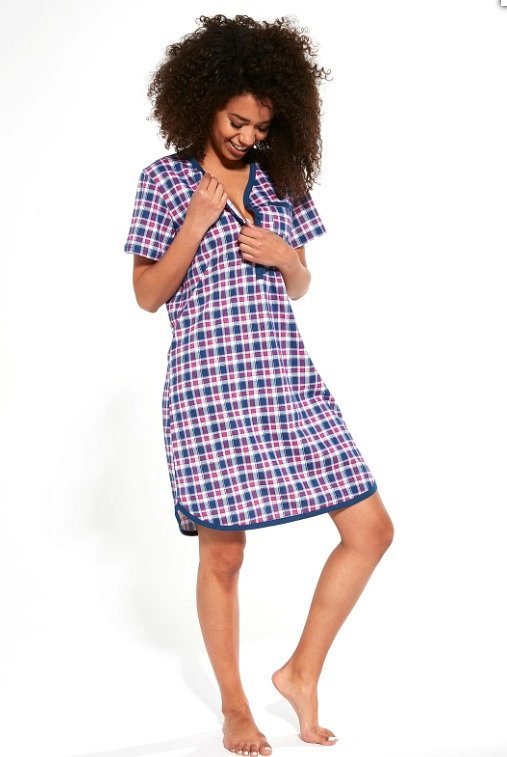 Jeżeli decydujesz się na karmienie piersią warto jest zaopatrzyć się w dedykowaną bieliznę a także inne produkty odzieżowe, które ułatwią ci codzienne karmienie twojego dziecka. Koszula nocna do karmienia w kratę jest jednym z elementów, który pomoże Ci w karmieniu niemowlęcia nocną porą.Koszula nocna do karmienia w kratę z oferty DaturaDatura jest to sklep internetowy, który specjalizuje się w sprzedaży asortymentu damskiego i męskiego oraz dziecięcego. W katalogu produktowym sklepu online datura znajdziemy zarówno wszelkiego rodzaju akcesoria odzieżowe takie jak skarpetki czy rajstopy ale także szeroki wybór piżam w tym wspomnianą koszulę nocną do karmienia w kratę. Jeżeli interesują cię również produkty bielizniane lub szlafroki koniecznie sprawdź ofertę datura.